COUNTY OF ALAMEDABidders Conference Attendees ListtoREQUEST FOR PROPOSAL No. 902200forREAL ESTATE BROKERS SERVICESNetworking/Bidders Conference Held BiddersConference November 8, 2022Alameda County is committed to reducing environmental impacts across our entire supply chain. 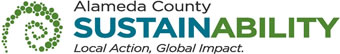 If printing this document, please print only what you need, print double-sided, and use recycled-content paper.The following participants attended the Bidders Conference:VENDOR BID LIST RFP NO. 902200 REAL ESTATE BROKER SERVICES This Vendor Bid List is being provided for informational purposes to assist bidders in making contact with other businesses as needed to develop local small and emerging business subcontracting relationships to meet the requirements of the Small Local Emerging Business (SLEB) Program: Small Local Emerging Business (SLEB) Program. This RFP is being issued to all vendors on the Vendor Bid List; the following revised vendor bid list includes contact information for each vendor attendee at the Networking/Bidders Conferences.This County of Alameda, General Services Agency (GSA), RFP Bidders Conference Attendees List has been electronically issued to potential bidders via e-mail.  E-mail addresses used are those in the County’s Small Local Emerging Business (SLEB) Vendor Database or from other sources.  If you have registered or are certified as a SLEB, please ensure that the complete and accurate e-mail address is noted and kept updated in the SLEB Vendor Database.  This RFP Bidders Conference Attendees List will also be posted on the GSA Contracting Opportunities website located at Alameda County Current Contracting Opportunities.Company Name / AddressRepresentativeContact InformationCBRE1111 Broadway #1850Oakland, CA 94607Katherine KelleherPhone: 510.915.8842CBRE1111 Broadway #1850Oakland, CA 94607Katherine KelleherE-Mail: Kathy.Kelleher@cbre.comCBRE1111 Broadway #1850Oakland, CA 94607Katherine KelleherPrime Contractor: YCBRE1111 Broadway #1850Oakland, CA 94607Katherine KelleherSubcontractor:CBRE1111 Broadway #1850Oakland, CA 94607Katherine KelleherCertified SLEB: NCBRE1111 Broadway #1850Oakland, CA 94607Trevor ThorpePhone: 510.874.1900CBRE1111 Broadway #1850Oakland, CA 94607Trevor ThorpeE-Mail: Trevor.Thorpe@cbre.comCBRE1111 Broadway #1850Oakland, CA 94607Trevor ThorpePrime Contractor: YCBRE1111 Broadway #1850Oakland, CA 94607Trevor ThorpeSubcontractor:CBRE1111 Broadway #1850Oakland, CA 94607Trevor ThorpeCertified SLEB: NCBRE – Marcus Realty1111 Broadway Oakland, CA 94607Ben MarcusPhone: 510.828.6488CBRE – Marcus Realty1111 Broadway Oakland, CA 94607Ben MarcusE-Mail: Ben.MarcusRealty@gmail.comCBRE – Marcus Realty1111 Broadway Oakland, CA 94607Ben MarcusPrime Contractor: YCBRE – Marcus Realty1111 Broadway Oakland, CA 94607Ben MarcusSubcontractor:CBRE – Marcus Realty1111 Broadway Oakland, CA 94607Ben MarcusCertified SLEB: NColliers1999 Harrison Street, Suite 1750Oakland, CA 94607Tony BurnettPhone: 510.292.8344Colliers1999 Harrison Street, Suite 1750Oakland, CA 94607Tony BurnettE-Mail: tony.burnett@colliers.comColliers1999 Harrison Street, Suite 1750Oakland, CA 94607Tony BurnettPrime Contractor: YColliers1999 Harrison Street, Suite 1750Oakland, CA 94607Tony BurnettSubcontractor:Colliers1999 Harrison Street, Suite 1750Oakland, CA 94607Tony BurnettCertified SLEB: NColliers1999 Harrison Street, Suite 1750Oakland, CA 94607Gregory HunterPhone: 510.717.3227Colliers1999 Harrison Street, Suite 1750Oakland, CA 94607Gregory HunterE-Mail: Gregory.hunter@colliers.comColliers1999 Harrison Street, Suite 1750Oakland, CA 94607Gregory HunterPrime Contractor: YColliers1999 Harrison Street, Suite 1750Oakland, CA 94607Gregory HunterSubcontractor:Colliers1999 Harrison Street, Suite 1750Oakland, CA 94607Gregory HunterCertified SLEB: NCushman & Wakefield555 – 12th Street, #1400Oakland, CA 94607Joyce CunninghamPhone: 510.813.5404Cushman & Wakefield555 – 12th Street, #1400Oakland, CA 94607Joyce CunninghamE-Mail: Joyce.Cunningham@cushmanwake.comCushman & Wakefield555 – 12th Street, #1400Oakland, CA 94607Joyce CunninghamPrime Contractor: YCushman & Wakefield555 – 12th Street, #1400Oakland, CA 94607Joyce CunninghamSubcontractor:Cushman & Wakefield555 – 12th Street, #1400Oakland, CA 94607Joyce CunninghamCertified SLEB: NCushman & Wakefield555 – 12th Street, #1400Oakland, CA 94607David CullenPhone: 510.299.2650Cushman & Wakefield555 – 12th Street, #1400Oakland, CA 94607David CullenE-Mail: David.cullen@cushwake.comCushman & Wakefield555 – 12th Street, #1400Oakland, CA 94607David CullenPrime Contractor: YCushman & Wakefield555 – 12th Street, #1400Oakland, CA 94607David CullenSubcontractor:Cushman & Wakefield555 – 12th Street, #1400Oakland, CA 94607David CullenCertified SLEB: NCushman & Wakefield555 – 12th Street, #1400Oakland, CA 94607Seth SiegelPhone: 917.692.9299 Cushman & Wakefield555 – 12th Street, #1400Oakland, CA 94607Seth SiegelE-Mail: seth.siegel@cushwake.comCushman & Wakefield555 – 12th Street, #1400Oakland, CA 94607Seth SiegelPrime Contractor: YCushman & Wakefield555 – 12th Street, #1400Oakland, CA 94607Seth SiegelSubcontractor:Cushman & Wakefield555 – 12th Street, #1400Oakland, CA 94607Seth SiegelCertified SLEB: NCushman & Wakefield555 – 12th Street, #1400Oakland, CA 94607Ryan HatterslyPhone: 925.286.2536Cushman & Wakefield555 – 12th Street, #1400Oakland, CA 94607Ryan HatterslyE-Mail: ryan.hattersley@cushwake.comCushman & Wakefield555 – 12th Street, #1400Oakland, CA 94607Ryan HatterslyPrime Contractor: YCushman & Wakefield555 – 12th Street, #1400Oakland, CA 94607Ryan HatterslySubcontractor:Cushman & Wakefield555 – 12th Street, #1400Oakland, CA 94607Ryan HatterslyCertified SLEB: NCushman & Wakefield555 – 12th Street, #1400Oakland, CA 94607Ryan DaltonPhone: 510.676.3893Cushman & Wakefield555 – 12th Street, #1400Oakland, CA 94607Ryan DaltonE-Mail: ryan.dalton@cushwake.comCushman & Wakefield555 – 12th Street, #1400Oakland, CA 94607Ryan DaltonPrime Contractor: YCushman & Wakefield555 – 12th Street, #1400Oakland, CA 94607Ryan DaltonSubcontractor:Cushman & Wakefield555 – 12th Street, #1400Oakland, CA 94607Ryan DaltonCertified SLEB: NCushman & Wakefield555 – 12th Street, #1400Oakland, CA 94607Ryan VeneziaPhone: 415.786.7647Cushman & Wakefield555 – 12th Street, #1400Oakland, CA 94607Ryan VeneziaE-Mail: ryan.verezia@cushwake.comCushman & Wakefield555 – 12th Street, #1400Oakland, CA 94607Ryan VeneziaPrime Contractor: YCushman & Wakefield555 – 12th Street, #1400Oakland, CA 94607Ryan VeneziaSubcontractor:Cushman & Wakefield555 – 12th Street, #1400Oakland, CA 94607Ryan VeneziaCertified SLEB: NDCG Strategies, Inc.1600 Dublin Blvd., Suite 275Dublin, CA 94568Landis GradenPhone: 707.304.4340DCG Strategies, Inc.1600 Dublin Blvd., Suite 275Dublin, CA 94568Landis GradenE-Mail: lgraden@dcgstrategies.comDCG Strategies, Inc.1600 Dublin Blvd., Suite 275Dublin, CA 94568Landis GradenPrime Contractor: YDCG Strategies, Inc.1600 Dublin Blvd., Suite 275Dublin, CA 94568Landis GradenSubcontractor:DCG Strategies, Inc.1600 Dublin Blvd., Suite 275Dublin, CA 94568Landis GradenCertified SLEB: YSVN Capital West Partners99 South Almaden Blvd, Suite 600San Jose, CA 95113David G. ChavezPhone: 510.808.5674SVN Capital West Partners99 South Almaden Blvd, Suite 600San Jose, CA 95113David G. ChavezE-Mail: David.chavez@svn.comSVN Capital West Partners99 South Almaden Blvd, Suite 600San Jose, CA 95113David G. ChavezPrime Contractor: SVN Capital West Partners99 South Almaden Blvd, Suite 600San Jose, CA 95113David G. ChavezSubcontractor:SVN Capital West Partners99 South Almaden Blvd, Suite 600San Jose, CA 95113David G. ChavezCertified SLEB: NThe Ivy Group39488 Stevenson Pl, Suite 100Fremont, CA 94539Tim TranPhone: 408.799.5290The Ivy Group39488 Stevenson Pl, Suite 100Fremont, CA 94539Tim TranE-Mail: tim@ivycommercial.comThe Ivy Group39488 Stevenson Pl, Suite 100Fremont, CA 94539Tim TranPrime Contractor: YThe Ivy Group39488 Stevenson Pl, Suite 100Fremont, CA 94539Tim TranSubcontractor:The Ivy Group39488 Stevenson Pl, Suite 100Fremont, CA 94539Tim TranCertified SLEB: NThe Ivy Group39488 Stevenson Pl, Suite 100Fremont, CA 94539Diego CervantesPhone: 408.799.5290The Ivy Group39488 Stevenson Pl, Suite 100Fremont, CA 94539Diego CervantesE-Mail: Diego@ivycommercial.comThe Ivy Group39488 Stevenson Pl, Suite 100Fremont, CA 94539Diego CervantesPrime Contractor: YThe Ivy Group39488 Stevenson Pl, Suite 100Fremont, CA 94539Diego CervantesSubcontractor:The Ivy Group39488 Stevenson Pl, Suite 100Fremont, CA 94539Diego CervantesCertified SLEB: YToro Property Company123 Estudillo Ave., # 215San Leandro, CA 94577Ken NwokediPhone: 510.629.5345Toro Property Company123 Estudillo Ave., # 215San Leandro, CA 94577Ken NwokediE-Mail: ken@toropropco.comToro Property Company123 Estudillo Ave., # 215San Leandro, CA 94577Ken NwokediPrime Contractor: Toro Property Company123 Estudillo Ave., # 215San Leandro, CA 94577Ken NwokediSubcontractor:Toro Property Company123 Estudillo Ave., # 215San Leandro, CA 94577Ken NwokediCertified SLEB: NRFP No. 902200 - Real Estate Brokers ServicesRFP No. 902200 - Real Estate Brokers ServicesRFP No. 902200 - Real Estate Brokers ServicesRFP No. 902200 - Real Estate Brokers ServicesRFP No. 902200 - Real Estate Brokers ServicesRFP No. 902200 - Real Estate Brokers ServicesRFP No. 902200 - Real Estate Brokers ServicesRFP No. 902200 - Real Estate Brokers ServicesBusiness NameContact NameContact PhoneAddressCityStateEmail  Aapex Property ManagementMichael Carlson( 510 ) 293-353022693 Hesperian Blvd # 100HAYWARDCAmikecarlson9@comcast.net  ALH Urban and Regional EconomicsAmy Herman( 510 ) 704-15992239 Oregon StreetBERKELEYCAaherman@alhecon.com  Anjanette Scott LLCAnjanette Scott( 510 ) 717-947119108 Parsons AvenueCASTRO VALLEYCAanjanettescott@yahoo.com  Apex Reality and MortgageTheo Hutchison( 510 ) 776-74045565 Forbes DriveNEWARKCAtheo@hutchisonLLC.com  AutotempDavid Richman( 510 ) 238-9386373 4th Street Suite 2AOAKLANDCAdjr@qnet.com  Avr Property ManagementKen Bradley( 925 ) 447-23671332 Concannon BlvdLIVERMORECAkenatavr@msn.com  BAE Urban Economics, Inc.David Shiver( 510 ) 547-93802560 9th St., Suite 211BERKELEYCAdshiver@bae1.com  Bartlett Appraisal SvcsHugh Bartlett( 510 ) 452-13243661 Grand Ave #105OAKLANDCAhughandmaret@earthlink.net  BAU Bay Area Urban Development, LLCStuart Rickard( 510 ) 499-9400981 Park StreetALAMEDACAstuart@bau-dev.com  Bert Realty & Investment CoRaymond Bartholomew( 510 ) 653-93223832 Market StOAKLANDCAbrenda7@worldnet.att.netCarpenter/Robbins Commercial Real Estate, Inc. Alyce Rados(925) 790-2122arados@crcre.com  California Capital & Investment GroupPhil Tagami( 510 ) 268-8500300 Frank H. Ogawa Plaza, Suite 340OAKLANDCAtagami@californiagroup.com  Cardinal FinancialAlberta Hile( 916 ) 337-39567919 Driftwood wayPLEASANTONCAalbertahil@yahoo.comCBRE, Inc.Trevor Thorpe(510) 874-19671111 Broadway, Suite 1850OAKLANDCATrevor.thorpe@cbre.com cc: Brian.hutcherson@cbre.comCBRE, Inc.Katherine Kelleher(510) 915-88421111 Broadway, Suite 1850OAKLANDCAKathy.Kelleher@cbre.comCBRE, Inc.Ben Marcus(510) 828-64881111 Broadway, Suite 1850OAKLANDCABen.marcusrealty@gmail.com  CCIG Oakland Global, LLCDamian Fink( 510 ) 268-8500300 Frank H. Ogawa Plaza, Suite 340OAKLANDCAdfink@californiagroup.com  Chabot Properties, LLCThomas McCoy( 510 ) 286-82001155 Third St., Suite 290OAKLANDCAtmccoy@bbiconstruction.com  CMA Asset Managers, Inc.Thomas Lacey( 510 ) 874-78081250 Martin Luther King Jr. WayOAKLANDCATAD.LACEY@CMAINCSF.COM  Coldwell BankerKathleen Carpiaux( 510 ) 583-54003587 Castro Valley BlvdCASTRO VALLEYCAkathleen.carpiaux@cbnorcal.comColliersGregory Hunter(510) 433- 5867/510-986-67701999 Harrison Street, Suite 1750OAKLANDCAGregory.Hunter@colliers.comColliersTony Burnett(510)292-83441999 Harrison Street, Suite 1750OAKLANDCAtony.burnett@colliers.com  Commercial Real Estate SvcJack Anderson( 510 ) 428-18802000 Powell St # 1280EMERYVILLECAjba_epa@sbcglobal.net  Conley Consulting GroupDenise Conley( 510 ) 625-14481624 Franklin St, Ste 1102OAKLANDCAmconley@conley-group.com  Connexion Real EstateAna Reynoso( 650 ) 773-79975778 Southbridge WayDUBLINCAana.connexion@gmail.comCushman &WakefieldJoyce Cunningham(510) 813-5404555-12th Street, #1400OAKLANDCAJoyce.Cunningham@cushmwake.comCushman &WakefieldDavid Cullen(510)299-2650555-12th Street, #1400OAKLANDCADavid.Cullen@cushwake.comCushman &WakefieldSeth Siegel(917) 692-9299555-12th Street, #1400OAKLANDCAseth.siegel@cushwake.comCushman &WakefieldRyan Hattersly(925) 286-2536555-12th Street, #1400OAKLANDCAryan.hattersley@cushwake.comCushman &WakefieldRyan Dalton(510) 676-3893555-12th Street, #1400OAKLANDCAryan.dalton@cushwake.comCushman &WakefieldRyan Venezia(415) 786-7647555-12th Street, #1400OAKLANDCAryan.Venezia@cushwake.com  CWP Property ManagementKaren Bergendahl( 510 ) 352-6310249 Estudillo AveSAN LEANDROCAkaren@cwpmgmt.com  DCG Strategies, Inc.Lauren Jennings( 925 ) 479-13507600 Dublin Blvd., Suite 275DUBLINCAljennings@dcgstrategies.comDCG Strategies, Inc. Landis Garden(707) 304-43407600 Dublin Blvd., Suite 275DUBLINCAlgarden@dcgstrategies.com  Dutra-Cerro-GradenMaria Kubitz( 510 ) 881-251022551 Second St., Suite 255HAYWARDCAmkubitz@dcgdev.com  Ed Hutka & AssocJerry Hutka( 925 ) 447-32354171 1st StLIVERMORECAweldon@mwmorelandcpa.com  ERA The Property ProfessionalsSam Nawar( 510 ) 489-898932145 Alvarado Niles Rd # 101UNION CITYCAfaye.nawar@era.com  Fairway RealtorRoko Lucin( 510 ) 278-289016743 E 14th StSAN LEANDROCARlucin@aol.comFasclass Inc.Harman KhunKhun(510) 861-970643520 Vista Del MarFREMONTCAhk@himmathig.com  First Universal Financial ServJennifer Esteen( 510 ) 729-68881933 Davis Street, Suite 202SAN LEANDROCAjenjud@yahoo.com  Folks DevelopmentJohn Goins( 510 ) 279-08352558 FernOAKLANDCAjohn@iamfolks.com  Gallagher & Lindsey IncDon Lindsey( 510 ) 521-81812424 Central AveALAMEDACAlisaglr@pacbell.net  Gerson Real Estate Consulting, Inc.Randi Gerson( 510 ) 326-7868387 43rd StreetOAKLANDCArandi@gersonconsulting.com  GoldStar Senior Shared Housing & Community DevelopmentLois Snell( 510 ) 909-251023581 MATTHEW CTHAYWARDCAgoldstarsharedhousing@gmail.com  Gordon Commercial Real EstateJohn Gordon( 510 ) 704-18002091 Rose StreetBERKELEYCAgordoncres@aol.com  Gray & Reynolds Properties IncPeter Reynolds( 510 ) 895-16002565 Merced StSAN LEANDROCApreynolds@gray-reynolds.com  Grubb & EllisChristopher Johnke( 510 ) 444-7500436 14th Street, Suite 1110OAKLANDCAchris.johnke@grubb-ellis.com  Guardian Real Estate Services,Susan Dillon( 510 ) 881-176424100 Harrington LaneHAYWARDCAdillon.s@sbcglobal.netHiggenbotham Auctioneers International LimitedMartin E Higgenbotham(863)644-66811629 Shepherd RdLAKELANDFLMarty@Higgenbotham.com  Heart & Home RealtyKen Hardman( 510 ) 794-28494390 Castanos StFREMONTCAKenHardman@HeartAndHomeRealty.com  Hello HousingJennifer Duffy( 510 ) 426-56551970 Broadway, Suite 440OAKLANDCAjennifer@hellohousing.org  Independent Real Estate BrokerPamela Crawford( 510 ) 655-47816550 Whitney St.OAKLANDCApamela@pamelacrawford.com  Investcogeorge Ong( 510 ) 834-90333419 Grand Ave Fl 2OAKLANDCAongofc@juno.com  Isaac William Jones AgencyIsaac W Jones( 510 ) 452-41012357 San Pablo AveOAKLANDCAIsaacJones79@aol.com  Ivy Group Real Estate, Inc.Tim Tran( 408 ) 799-529039488 Stevenson Place #100FREMONTCAtim@ivycommercial.com  J L Lemm & Assoc Commercial ReJerry L Lemm( 925 ) 417-16005506 Sunol Blvd # 201PLEASANTONCAjllemm@sbcglobal.net  Johnson Controls, Inc.Nghiem Nguyen( 510 ) 770-786921270 Cabot BlvdHAYWARDCAnghiem.t.nguyen@jci.comJones Lang LasalleMichelle Sulahian(312) 508-19651 Front St. Suite 2100SAN FRANCISCOCAmichelle.sulahian@am.jll.comJones Lang LasalleDerek Brovold(312) 508-19651 Front St. Suite 2100SAN FRANCISCOCAderek.brovold@am.jll.com  Keyser Marston Associates, Inc.Diane Chambers( 415 ) 398-30502040 Bancroft Way, Suite 302BERKELEYCAdchambers@keysermarston.com  Lyman Menger Real EstateLyman Menger( 510 ) 881-12341398 B StHAYWARDCAlmenger@flash.net  Main Source Real Estate, Inc.J'ean Eason( 510 ) 761-82171210 Excelsior AveOAKLANDCAjean@mainscre.com  Marcus RealtyBenjamin Marcus( 510 ) 282-6844352 Mountain AvePIEDMONTCAben.marcorealty@gmail.com  Mi Casa Real EstateCarmen Sanchez( 510 ) 567-84405824 Foothill BlvdOAKLANDCAmonique.sanchez@sbcglobal.net  MISSION MORTGAGE & REAL ESTATELOU FAUGHT( 510 ) 791-597139488 STEVENSON PLACE #107FREMONTCALFAUGHT@MISSION-MORTGAGE.COM  Mosaic Urban Development LLCLihbin Shiao( 510 ) 808-7928287 17th Street, Suite 208OAKLANDCAlshiao@mosaicurban.org  Overland, Pacific & Cutler, Inc.Cynthia Colburn( 510 ) 638-30817901 Oakport St., Ste. 4800OAKLANDCAccolburn@OPCservices.com  Peterson PropertiesEdward Peterson( 510 ) 835-02001939 Harrison St # 605OAKLANDCAep@petersonprop.com  PK Consultants IncBarbara Price( 510 ) 263-93992027-A Clement AvenueALAMEDACAbarbara@pkconsultants.com  Plaza SuitesPat Duarte( 510 ) 791-123439159 Paseo Padre Pkwy # 215FREMONTCApat@murcoman.com  Point Alameda Apartmentsphilip groman( 510 ) 864-91151380 Ballena BlvdALAMEDACApgroman@onegcorp.net  Property Investment SvcVictor Jin( 510 ) 523-11151300 Encinal AveALAMEDACAvictor@ISellRE.com  QZ Inc DBA All Purpose Insurance AgencyConstance Codling( 510 ) 382-19005857 MacArthur BlvdOAKLANDCAcdi4u2@pacbell.net  Rainbow RealtyRICHARD MODZELESKI( 510 ) 797-75806658 Thornton AveNEWARKCAdick4loans@aol.com  Re/maxJohn Stadtler( 925 ) 847-89005870 Stoneridge Mall Rd # 150PLEASANTONCAteri@remaxaccord.com  Realty World Golden ValleyTed Smith( 925 ) 462-2078218 Ray StreetPLEASANTONCAJSmith@goldenvalleymortgages.com  Remax In MotionTim Fiebig( 510 ) 733-17003160 Castro Valley Blvd # ACASTRO VALLEYCAbilling@remaxinmotion.net  Rental Service CorporationJoe Brough( 510 ) 635-84858001 Oakport StOAKLANDCAjoe.brough@rscrental.com  RTA Real Estate and LoansSandra Duffy( 925 ) 449-0297276 Abalone PlLIVERMORECAmichael@4rta.com  Sage Green Development LLCLaura Billings( 510 ) 842-84327050 Exeter DriveOAKLANDCAlaura@sagegreendevelopment.com  SCHWAGERLE, REALTORSGary Schwaegerle( 925 ) 462-3221189 W Angela St #BPLEASANTONCAgaryschwaegerle@yahoo.com  Seville Real EstateErnest Clark( 510 ) 763-7395580 Grand Ave # GOAKLANDCAernstclark@aol.com  SF Bay Area RealtySharon Fonseca( 510 ) 479-76565403 Bancroft AveOAKLANDCAsfonseca510@gmail.com  Sisters Estate LiquidationGayle Davis( 510 ) 528-80201250 Solano Ave.ALBANYCAsisters@sistersestates.com  Stegeman and Kastner, Inc.Donald Eichelberger( 925 ) 463-37004733 Chabot Drive, Suite 105PLEASANTONCAdeichelberger@s-and-k.com  Strategic Urban Development Alliance LLCJenaya Mathews( 510 ) 482-70201210 Excelsior Ave.OAKLANDCAjenaya@sudallc.comSVN Capital West PartnersDavid. G. Chavez(510) 808-567499 S. Almaden Blvd Suite 600SAN JOSECAdavid.chavez@svn.com  Terry R MargerumTerry Margerum( 510 ) 326-5132990 Euclid AveBERKELEYCAterry.margerum@gmail.comThe Ivy GroupTim Tran(408)799-529039488 Stevenson Pl. Suite 100FREMONTCAtim@ivycommercial.comThe Ivy GroupDiego Cervantes(408) 799-529039488 Stevenson Pl. Suite 100FREMONTCADiego@ivycommercial.com  The Sutherland CoKenneth Sutherland( 510 ) 893-0772417 4th StOAKLANDCAlinmoore@thesutherlandco.com  Tom Gee Realtor AssocTom Gee( 510 ) 540-65472161 Shattuck Ave # 316BERKELEYCAtgee@aol.com  TORO PROPERTY COMPANYKENNETH NWOKEDI( 510 ) 629-5345123 ESTUDILLO AVE #215SAN LEANDROCAKEN@TOROPROPCO.COM  Vintage RealtyRobb Sturgess( 925 ) 368-3449275 Rose Avenue, Suite 203PLEASANTONCArobb@vintagerealty.biz  Virgie Smith RealtyVirgie Smith( 510 ) 569-53347401 MacArthur BlvdOAKLANDCAJUDE4HM@aol.com  WD Global Bridge LLCElizabeth Whitted Dawson( 510 ) 759-92472224 Linden StreetOAKLANDCAwdassoc@sbcglobal.net